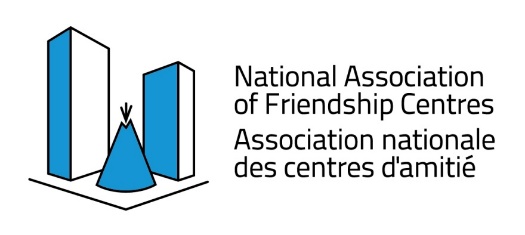 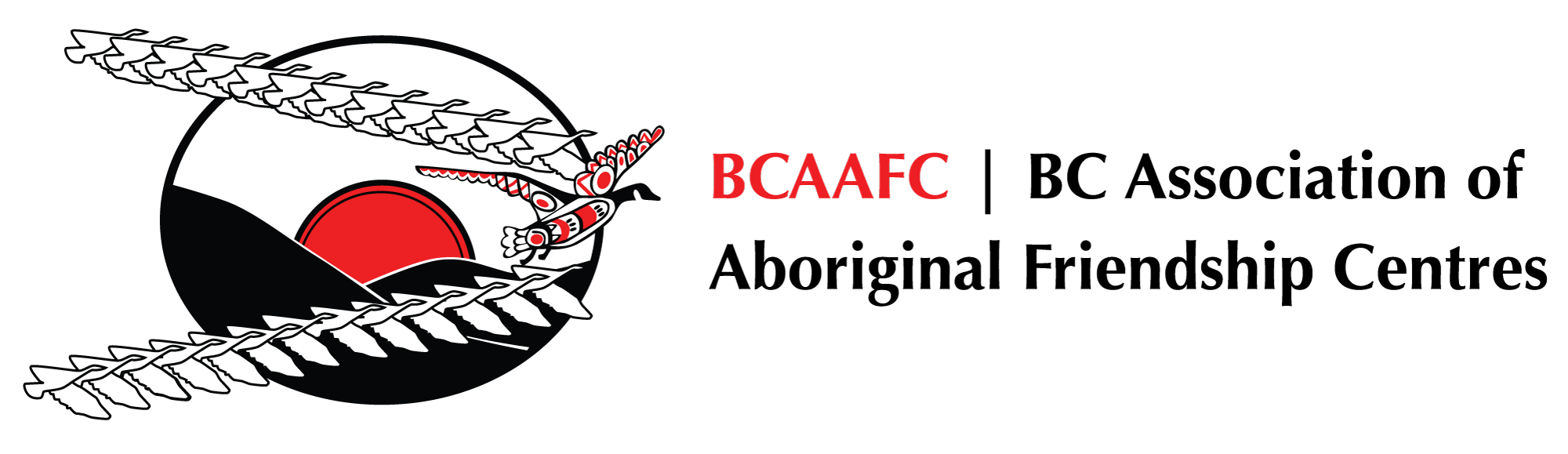  Urban Programming for Indigenous PeoplesAnnual Action PlanOrganizational CapacityFiscal 2021-2022	BC Association of Aboriginal Friendship Centre551 Chatham Street Victoria, BC V8T 1E1Phone: 250-388-5522 Toll Free 1-800-992-2432 Fax: 250-388-5502 Email: reporting@bcaafc.com The Organizational Capacity Annual Action Plan is intended to guide senior management, supported by its Board of Directors, to continually evaluate its organization to implement best management practices. The Annual Action Plan is a management tool that will guide senior management in achieving its annual goals for continuous organizational improvement while involving the Board of Directors in its role as a director and strategic decision-making.Friendship Centre NameExecutive Director      						                                                                                     DateOrganizationFiscal:[insert fiscal]Legal Name of OrganizationContact InformationExecutive Director Name:Main Building Street:Main Building PO Box:Main Building City:Main Building Postal Code:General Centre Phone:General Centre Fax:Section 1 : Governance Section 1 : Governance Section 1 : Governance Section 1 : Governance Section 1 : Governance Section 1 : Governance List 3 specifics objectives related to the governance of your organization List 3 specifics objectives related to the governance of your organization List 3 specifics objectives related to the governance of your organization List 3 specifics objectives related to the governance of your organization List 3 specifics objectives related to the governance of your organization List 3 specifics objectives related to the governance of your organization Specific objectiveDesired changesExpected resultsIndicatorsWas the Objective Met?Quantify the indicator(s) and explainex. Increase size of board/interested members.ex.  Increase community participation on the board and in board meetings through active recruitment.ex. The board becomes better equipped to guide centre direction and relevant decision making.ex.  Board meeting attendance increases. (yes/no)*Final Report Onlyex. Board meeting attendees increased by an average of 3. Actively recruiting and incentivising board attendance resulted in an increase of meeting attendees and in 1 additional potential board member. *Final Report Only[insert fiscals original action plan submission][insert fiscals original action plan submission][insert fiscals original action plan submission][insert fiscals original action plan submission][insert fiscals original action plan submission][insert fiscals original action plan submission][insert fiscals original action plan submission][insert fiscals original action plan submission][insert fiscals original action plan submission][insert fiscals original action plan submission][insert fiscals original action plan submission][insert fiscals original action plan submission]Section 2 : Community EngagementSection 2 : Community EngagementSection 2 : Community EngagementSection 2 : Community EngagementSection 2 : Community EngagementSection 2 : Community EngagementList 3 specific objectives related to the community sense of your organizationList 3 specific objectives related to the community sense of your organizationList 3 specific objectives related to the community sense of your organizationList 3 specific objectives related to the community sense of your organizationList 3 specific objectives related to the community sense of your organizationList 3 specific objectives related to the community sense of your organizationSpecific objectiveDesired changesExpected resultsIndicatorsWas the Objective Met?Quantify the indicator(s) and explainex. Increase the membership of the centre.ex. Engage with clients and service users informing them of purpose and importance of engaging as a member.ex. Clients will become membership.ex. 1) increase of membership numbers.(yes/no)*Final Report Onlyex. Membership increaed by 25 people; Revenue from membership fees increased by $125. Spending an extra few minutes with clients on arrival resulted in better understanding of importance of membership with clients. *Final Report Onlyex. Increase the membership of the centre.ex. Engage with clients and service users informing them of purpose and importance of engaging as a member.ex. Clients will become membership. 2) Increase of membership fees. [insert fiscals original action plan submission][insert fiscals original action plan submission][insert fiscals original action plan submission][insert fiscals original action plan submission][insert fiscals original action plan submission][insert fiscals original action plan submission][insert fiscals original action plan submission][insert fiscals original action plan submission][insert fiscals original action plan submission][insert fiscals original action plan submission][insert fiscals original action plan submission][insert fiscals original action plan submission]Section 3 : Improved Centre Programming/ServicesSection 3 : Improved Centre Programming/ServicesSection 3 : Improved Centre Programming/ServicesSection 3 : Improved Centre Programming/ServicesSection 3 : Improved Centre Programming/ServicesSection 3 : Improved Centre Programming/ServicesList 3 specific objectives to improve or develop services for members and users of your organizationList 3 specific objectives to improve or develop services for members and users of your organizationList 3 specific objectives to improve or develop services for members and users of your organizationList 3 specific objectives to improve or develop services for members and users of your organizationList 3 specific objectives to improve or develop services for members and users of your organizationList 3 specific objectives to improve or develop services for members and users of your organizationSpecific objectiveDesired changesExpected resultsIndicatorsWas the Objective Met?Quantify the indicator(s) and explainex. Develop new personalized services for pregnant womenex. Improve the healthy lifestyles of pregnant Indigenous womenex. Pregnant Indigenous women adopt healthy lifestyle habits during pregnancyex. 15 pregnant Indigenous women follow the program(yes/no)* Final Report Onlyex. 20 indigenous women completed the program. *Final Report Only [insert fiscals original action plan submission][insert fiscals original action plan submission][insert fiscals original action plan submission][insert fiscals original action plan submission][insert fiscals original action plan submission][insert fiscals original action plan submission][insert fiscals original action plan submission][insert fiscals original action plan submission][insert fiscals original action plan submission][insert fiscals original action plan submission][insert fiscals original action plan submission][insert fiscals original action plan submission][insert fiscals original action plan submission][insert fiscals original action plan submission][insert fiscals original action plan submission][insert fiscals original action plan submission]Section 4: Administration and FundingSection 4: Administration and FundingSection 4: Administration and FundingSection 4: Administration and FundingSection 4: Administration and FundingSection 4: Administration and FundingList 3 specific objectives to improve the financial stability, and/or the administrative efficiency of the Friendship CentreList 3 specific objectives to improve the financial stability, and/or the administrative efficiency of the Friendship CentreList 3 specific objectives to improve the financial stability, and/or the administrative efficiency of the Friendship CentreList 3 specific objectives to improve the financial stability, and/or the administrative efficiency of the Friendship CentreList 3 specific objectives to improve the financial stability, and/or the administrative efficiency of the Friendship CentreList 3 specific objectives to improve the financial stability, and/or the administrative efficiency of the Friendship CentreSpecific objectiveDesired changesExpected resultsIndicatorsWas the Objective Met?Quantify the indicator(s) and explainex. Stronger financial reporting centre wide. ex. Financial policies and procedures are developed.ex. Every financial transaction has a process that all staff are aware of and follow. ex. All financial statements reconcile monthly. (yes/no)*Final report Onlyex. 20 indigenous women completed the program.*Final Report Only [insert fiscals original action plan submission][insert fiscals original action plan submission][insert fiscals original action plan submission][insert fiscals original action plan submission][insert fiscals original action plan submission][insert fiscals original action plan submission][insert fiscals original action plan submission][insert fiscals original action plan submission][insert fiscals original action plan submission][insert fiscals original action plan submission][insert fiscals original action plan submission][insert fiscals original action plan submission]